附件3应聘报名表（填写范例）求职意向：  靖西市国储林 公司   收储专员  岗位      填表日期：2023年4月3日请将此应聘报名表发送到人力资源部邮箱：bsnljthr@163.com.com姓名姓名张三张三张三张三张三曾用名性别性别男男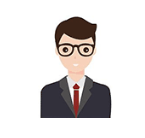 民族民族汉族汉族汉族汉族汉族籍贯广西百色广西百色广西百色广西百色广西百色身高身高180CM180CM出生日期出生日期1990.081990.081990.081990.081990.08血型A型A型A型A型A型婚姻状况婚姻状况已婚已婚政治面貌政治面貌中共党员中共党员中共党员中共党员中共党员学历本科本科本科本科本科学位学位管理学学士管理学学士专业专业会计学专业会计学专业会计学专业会计学专业会计学专业会计学专业会计学专业会计学专业会计学专业会计学专业会计学专业职称职称毕业学校毕业学校广西大学工商管理学院广西大学工商管理学院广西大学工商管理学院广西大学工商管理学院广西大学工商管理学院广西大学工商管理学院广西大学工商管理学院广西大学工商管理学院广西大学工商管理学院广西大学工商管理学院广西大学工商管理学院广西大学工商管理学院广西大学工商管理学院广西大学工商管理学院广西大学工商管理学院广西大学工商管理学院广西大学工商管理学院广西大学工商管理学院联系电话联系电话XXXXXXXXXXXXXXXXXXXXXXXXXXXXXXXXX电子邮箱电子邮箱123456789@163.com123456789@163.com123456789@163.com123456789@163.com123456789@163.com紧急联系电话紧急联系电话XXXXXXXXXXXXXXXXXXXXXXXXXXXXXXXXX身份证号身份证号XXXXXXXXXXXXXXX现住址现住址广西百色市右江区碧桂园X栋X号房广西百色市右江区碧桂园X栋X号房广西百色市右江区碧桂园X栋X号房广西百色市右江区碧桂园X栋X号房广西百色市右江区碧桂园X栋X号房广西百色市右江区碧桂园X栋X号房广西百色市右江区碧桂园X栋X号房广西百色市右江区碧桂园X栋X号房广西百色市右江区碧桂园X栋X号房广西百色市右江区碧桂园X栋X号房广西百色市右江区碧桂园X栋X号房广西百色市右江区碧桂园X栋X号房广西百色市右江区碧桂园X栋X号房广西百色市右江区碧桂园X栋X号房广西百色市右江区碧桂园X栋X号房广西百色市右江区碧桂园X栋X号房广西百色市右江区碧桂园X栋X号房广西百色市右江区碧桂园X栋X号房在现（或最近）工作单位用工方式： 1.劳动合同制  固定期限合同  终止日期   2025.12.31    □无固定期限  □其它2.□劳务派遣制  派遣期限至______________止          在现（或最近）工作单位用工方式： 1.劳动合同制  固定期限合同  终止日期   2025.12.31    □无固定期限  □其它2.□劳务派遣制  派遣期限至______________止          在现（或最近）工作单位用工方式： 1.劳动合同制  固定期限合同  终止日期   2025.12.31    □无固定期限  □其它2.□劳务派遣制  派遣期限至______________止          在现（或最近）工作单位用工方式： 1.劳动合同制  固定期限合同  终止日期   2025.12.31    □无固定期限  □其它2.□劳务派遣制  派遣期限至______________止          在现（或最近）工作单位用工方式： 1.劳动合同制  固定期限合同  终止日期   2025.12.31    □无固定期限  □其它2.□劳务派遣制  派遣期限至______________止          在现（或最近）工作单位用工方式： 1.劳动合同制  固定期限合同  终止日期   2025.12.31    □无固定期限  □其它2.□劳务派遣制  派遣期限至______________止          在现（或最近）工作单位用工方式： 1.劳动合同制  固定期限合同  终止日期   2025.12.31    □无固定期限  □其它2.□劳务派遣制  派遣期限至______________止          在现（或最近）工作单位用工方式： 1.劳动合同制  固定期限合同  终止日期   2025.12.31    □无固定期限  □其它2.□劳务派遣制  派遣期限至______________止          在现（或最近）工作单位用工方式： 1.劳动合同制  固定期限合同  终止日期   2025.12.31    □无固定期限  □其它2.□劳务派遣制  派遣期限至______________止          在现（或最近）工作单位用工方式： 1.劳动合同制  固定期限合同  终止日期   2025.12.31    □无固定期限  □其它2.□劳务派遣制  派遣期限至______________止          在现（或最近）工作单位用工方式： 1.劳动合同制  固定期限合同  终止日期   2025.12.31    □无固定期限  □其它2.□劳务派遣制  派遣期限至______________止          在现（或最近）工作单位用工方式： 1.劳动合同制  固定期限合同  终止日期   2025.12.31    □无固定期限  □其它2.□劳务派遣制  派遣期限至______________止          在现（或最近）工作单位用工方式： 1.劳动合同制  固定期限合同  终止日期   2025.12.31    □无固定期限  □其它2.□劳务派遣制  派遣期限至______________止          在现（或最近）工作单位用工方式： 1.劳动合同制  固定期限合同  终止日期   2025.12.31    □无固定期限  □其它2.□劳务派遣制  派遣期限至______________止          在现（或最近）工作单位用工方式： 1.劳动合同制  固定期限合同  终止日期   2025.12.31    □无固定期限  □其它2.□劳务派遣制  派遣期限至______________止          在现（或最近）工作单位用工方式： 1.劳动合同制  固定期限合同  终止日期   2025.12.31    □无固定期限  □其它2.□劳务派遣制  派遣期限至______________止          在现（或最近）工作单位用工方式： 1.劳动合同制  固定期限合同  终止日期   2025.12.31    □无固定期限  □其它2.□劳务派遣制  派遣期限至______________止          在现（或最近）工作单位用工方式： 1.劳动合同制  固定期限合同  终止日期   2025.12.31    □无固定期限  □其它2.□劳务派遣制  派遣期限至______________止          在现（或最近）工作单位用工方式： 1.劳动合同制  固定期限合同  终止日期   2025.12.31    □无固定期限  □其它2.□劳务派遣制  派遣期限至______________止          在现（或最近）工作单位用工方式： 1.劳动合同制  固定期限合同  终止日期   2025.12.31    □无固定期限  □其它2.□劳务派遣制  派遣期限至______________止          现待遇  税前 6000元/月    期望待遇   税前6000元/月应聘者其他要求：无现待遇  税前 6000元/月    期望待遇   税前6000元/月应聘者其他要求：无现待遇  税前 6000元/月    期望待遇   税前6000元/月应聘者其他要求：无现待遇  税前 6000元/月    期望待遇   税前6000元/月应聘者其他要求：无现待遇  税前 6000元/月    期望待遇   税前6000元/月应聘者其他要求：无现待遇  税前 6000元/月    期望待遇   税前6000元/月应聘者其他要求：无现待遇  税前 6000元/月    期望待遇   税前6000元/月应聘者其他要求：无现待遇  税前 6000元/月    期望待遇   税前6000元/月应聘者其他要求：无现待遇  税前 6000元/月    期望待遇   税前6000元/月应聘者其他要求：无现待遇  税前 6000元/月    期望待遇   税前6000元/月应聘者其他要求：无现待遇  税前 6000元/月    期望待遇   税前6000元/月应聘者其他要求：无现待遇  税前 6000元/月    期望待遇   税前6000元/月应聘者其他要求：无现待遇  税前 6000元/月    期望待遇   税前6000元/月应聘者其他要求：无现待遇  税前 6000元/月    期望待遇   税前6000元/月应聘者其他要求：无现待遇  税前 6000元/月    期望待遇   税前6000元/月应聘者其他要求：无现待遇  税前 6000元/月    期望待遇   税前6000元/月应聘者其他要求：无现待遇  税前 6000元/月    期望待遇   税前6000元/月应聘者其他要求：无现待遇  税前 6000元/月    期望待遇   税前6000元/月应聘者其他要求：无现待遇  税前 6000元/月    期望待遇   税前6000元/月应聘者其他要求：无现待遇  税前 6000元/月    期望待遇   税前6000元/月应聘者其他要求：无工作岗位是否服从调剂   是   否工作岗位是否服从调剂   是   否工作岗位是否服从调剂   是   否工作岗位是否服从调剂   是   否工作岗位是否服从调剂   是   否工作岗位是否服从调剂   是   否工作岗位是否服从调剂   是   否工作岗位是否服从调剂   是   否工作岗位是否服从调剂   是   否工作岗位是否服从调剂   是   否工作岗位是否服从调剂   是   否工作岗位是否服从调剂   是   否工作地点是否服从调配     是   否工作地点是否服从调配     是   否工作地点是否服从调配     是   否工作地点是否服从调配     是   否工作地点是否服从调配     是   否工作地点是否服从调配     是   否工作地点是否服从调配     是   否工作地点是否服从调配     是   否受教育情况(请从高中教育填起)受教育情况(请从高中教育填起)受教育情况(请从高中教育填起)受教育情况(请从高中教育填起)受教育情况(请从高中教育填起)受教育情况(请从高中教育填起)受教育情况(请从高中教育填起)受教育情况(请从高中教育填起)受教育情况(请从高中教育填起)受教育情况(请从高中教育填起)受教育情况(请从高中教育填起)受教育情况(请从高中教育填起)受教育情况(请从高中教育填起)受教育情况(请从高中教育填起)受教育情况(请从高中教育填起)受教育情况(请从高中教育填起)受教育情况(请从高中教育填起)受教育情况(请从高中教育填起)受教育情况(请从高中教育填起)受教育情况(请从高中教育填起)起止时间起止时间起止时间毕业学校及专业（高中起）毕业学校及专业（高中起）毕业学校及专业（高中起）毕业学校及专业（高中起）毕业学校及专业（高中起）毕业学校及专业（高中起）毕业学校及专业（高中起）毕业学校及专业（高中起）毕业学校及专业（高中起）毕业学校及专业（高中起）毕业学校及专业（高中起）毕业学校及专业（高中起）学历/学位学历/学位学历/学位全日制/自考/函授/在职全日制/自考/函授/在职2005.9-2008.72005.9-2008.72005.9-2008.7百色高中百色高中百色高中百色高中百色高中百色高中百色高中百色高中百色高中百色高中百色高中百色高中全日制全日制2008.9-2012.72008.9-2012.72008.9-2012.7广西大学工商管理学院会计学专业广西大学工商管理学院会计学专业广西大学工商管理学院会计学专业广西大学工商管理学院会计学专业广西大学工商管理学院会计学专业广西大学工商管理学院会计学专业广西大学工商管理学院会计学专业广西大学工商管理学院会计学专业广西大学工商管理学院会计学专业广西大学工商管理学院会计学专业广西大学工商管理学院会计学专业广西大学工商管理学院会计学专业本科（管理学士）本科（管理学士）本科（管理学士）全日制全日制工作及任职经历工作及任职经历工作及任职经历工作及任职经历工作及任职经历工作及任职经历工作及任职经历工作及任职经历工作及任职经历工作及任职经历工作及任职经历工作及任职经历工作及任职经历工作及任职经历工作及任职经历工作及任职经历工作及任职经历工作及任职经历工作及任职经历工作及任职经历起止时间起止时间起止时间单位名称及职务单位名称及职务单位名称及职务单位名称及职务单位名称及职务单位名称及职务单位名称及职务单位名称及职务单位名称及职务单位名称及职务单位名称及职务负责工作的主要内容及成效负责工作的主要内容及成效证明人及电话证明人及电话证明人及电话离职原因2012.07-2013.122012.07-2013.122012.07-2013.12广西百色市财政局预算科办事员广西百色市财政局预算科办事员广西百色市财政局预算科办事员广西百色市财政局预算科办事员广西百色市财政局预算科办事员广西百色市财政局预算科办事员广西百色市财政局预算科办事员广西百色市财政局预算科办事员广西百色市财政局预算科办事员广西百色市财政局预算科办事员广西百色市财政局预算科办事员XXXXXXXXXXXXXXX2013.12-2015.082013.12-2015.082013.12-2015.08广西百色市财政局预算科科员广西百色市财政局预算科科员广西百色市财政局预算科科员广西百色市财政局预算科科员广西百色市财政局预算科科员广西百色市财政局预算科科员广西百色市财政局预算科科员广西百色市财政局预算科科员广西百色市财政局预算科科员广西百色市财政局预算科科员广西百色市财政局预算科科员XXXXXXXXXXXXXXX2015.08-2019.072015.08-2019.072015.08-2019.07广西百色市财政局企业科副科长广西百色市财政局企业科副科长广西百色市财政局企业科副科长广西百色市财政局企业科副科长广西百色市财政局企业科副科长广西百色市财政局企业科副科长广西百色市财政局企业科副科长广西百色市财政局企业科副科长广西百色市财政局企业科副科长广西百色市财政局企业科副科长广西百色市财政局企业科副科长XXXXXXXXXXXXXXX2019.07-2019.07-2019.07-广西百色市财政局企业科科长广西百色市财政局企业科科长广西百色市财政局企业科科长广西百色市财政局企业科科长广西百色市财政局企业科科长广西百色市财政局企业科科长广西百色市财政局企业科科长广西百色市财政局企业科科长广西百色市财政局企业科科长广西百色市财政局企业科科长广西百色市财政局企业科科长XXXXXXXXXXXXXXX重要能力证书重要能力证书重要能力证书重要能力证书重要能力证书重要能力证书重要能力证书重要能力证书重要能力证书重要能力证书重要能力证书重要能力证书重要能力证书重要能力证书重要能力证书重要能力证书重要能力证书重要能力证书重要能力证书重要能力证书重要能力证书全称重要能力证书全称重要能力证书全称证书编号/发证时间证书编号/发证时间证书编号/发证时间证书编号/发证时间证书编号/发证时间证书编号/发证时间证书编号/发证时间证书编号/发证时间证书编号/发证时间证书编号/发证时间证书编号/发证时间证书编号/发证时间证书编号/发证时间证书编号/发证时间证书编号/发证时间证书编号/发证时间证书编号/发证时间中级会计中级会计中级会计XXX 2017年9月10日XXX 2017年9月10日XXX 2017年9月10日XXX 2017年9月10日XXX 2017年9月10日XXX 2017年9月10日XXX 2017年9月10日XXX 2017年9月10日XXX 2017年9月10日XXX 2017年9月10日XXX 2017年9月10日XXX 2017年9月10日XXX 2017年9月10日XXX 2017年9月10日XXX 2017年9月10日XXX 2017年9月10日XXX 2017年9月10日注册会计师注册会计师注册会计师XXX 2020年3月11日XXX 2020年3月11日XXX 2020年3月11日XXX 2020年3月11日XXX 2020年3月11日XXX 2020年3月11日XXX 2020年3月11日XXX 2020年3月11日XXX 2020年3月11日XXX 2020年3月11日XXX 2020年3月11日XXX 2020年3月11日XXX 2020年3月11日XXX 2020年3月11日XXX 2020年3月11日XXX 2020年3月11日XXX 2020年3月11日奖惩记录奖惩记录奖惩记录奖惩记录奖惩记录奖惩记录奖惩记录奖惩记录奖惩记录奖惩记录奖惩记录奖惩记录奖惩记录奖惩记录奖惩记录奖惩记录奖惩记录奖惩记录奖惩记录奖惩记录奖惩时间奖惩时间奖惩时间奖惩单位奖惩单位奖惩单位奖惩单位奖惩单位奖惩单位奖惩单位奖惩单位奖惩单位奖惩单位奖惩内容奖惩内容奖惩内容奖惩内容奖惩内容奖惩内容奖惩内容有无犯罪记录：☑无   □有    如果有，请说明                                   有无犯罪记录：☑无   □有    如果有，请说明                                   有无犯罪记录：☑无   □有    如果有，请说明                                   有无犯罪记录：☑无   □有    如果有，请说明                                   有无犯罪记录：☑无   □有    如果有，请说明                                   有无犯罪记录：☑无   □有    如果有，请说明                                   有无犯罪记录：☑无   □有    如果有，请说明                                   有无犯罪记录：☑无   □有    如果有，请说明                                   有无犯罪记录：☑无   □有    如果有，请说明                                   有无犯罪记录：☑无   □有    如果有，请说明                                   有无犯罪记录：☑无   □有    如果有，请说明                                   有无犯罪记录：☑无   □有    如果有，请说明                                   有无犯罪记录：☑无   □有    如果有，请说明                                   有无犯罪记录：☑无   □有    如果有，请说明                                   有无犯罪记录：☑无   □有    如果有，请说明                                   有无犯罪记录：☑无   □有    如果有，请说明                                   有无犯罪记录：☑无   □有    如果有，请说明                                   有无犯罪记录：☑无   □有    如果有，请说明                                   有无犯罪记录：☑无   □有    如果有，请说明                                   有无犯罪记录：☑无   □有    如果有，请说明                                   家庭成员及重要社会关系家庭成员及重要社会关系家庭成员及重要社会关系家庭成员及重要社会关系家庭成员及重要社会关系家庭成员及重要社会关系家庭成员及重要社会关系家庭成员及重要社会关系家庭成员及重要社会关系家庭成员及重要社会关系家庭成员及重要社会关系家庭成员及重要社会关系家庭成员及重要社会关系家庭成员及重要社会关系家庭成员及重要社会关系家庭成员及重要社会关系家庭成员及重要社会关系家庭成员及重要社会关系家庭成员及重要社会关系家庭成员及重要社会关系称谓姓名姓名姓名出生日期出生日期出生日期出生日期出生日期单位及职务单位及职务单位及职务单位及职务单位及职务单位及职务单位及职务单位及职务单位及职务单位及职务政治面貌丈夫XXXXXXXXX1990.061990.061990.061990.061990.06XXX公司XX部经理XXX公司XX部经理XXX公司XX部经理XXX公司XX部经理XXX公司XX部经理XXX公司XX部经理XXX公司XX部经理XXX公司XX部经理XXX公司XX部经理XXX公司XX部经理党员儿子XXXXXXXXX2022.072022.072022.072022.072022.07学龄前学龄前学龄前学龄前学龄前学龄前学龄前学龄前学龄前学龄前父亲XXXXXXXXXXXX1962.121962.121962.121962.121962.12广西百色市右江区前程路个体经营广西百色市右江区前程路个体经营广西百色市右江区前程路个体经营广西百色市右江区前程路个体经营广西百色市右江区前程路个体经营广西百色市右江区前程路个体经营广西百色市右江区前程路个体经营广西百色市右江区前程路个体经营广西百色市右江区前程路个体经营党员母亲XXXXXXXXXXXXXXX1963.031963.031963.031963.031963.03广西百色市右江区前程路个体经营广西百色市右江区前程路个体经营广西百色市右江区前程路个体经营广西百色市右江区前程路个体经营广西百色市右江区前程路个体经营广西百色市右江区前程路个体经营广西百色市右江区前程路个体经营广西百色市右江区前程路个体经营群众个人熟悉领域及自我评价个人熟悉领域及自我评价个人熟悉领域及自我评价个人熟悉领域及自我评价个人熟悉领域及自我评价个人熟悉领域及自我评价个人熟悉领域及自我评价个人熟悉领域及自我评价个人熟悉领域及自我评价个人熟悉领域及自我评价个人熟悉领域及自我评价个人熟悉领域及自我评价个人熟悉领域及自我评价个人熟悉领域及自我评价个人熟悉领域及自我评价个人熟悉领域及自我评价个人熟悉领域及自我评价个人熟悉领域及自我评价个人熟悉领域及自我评价个人熟悉领域及自我评价其他补充说明其他补充说明其他补充说明其他补充说明其他补充说明其他补充说明其他补充说明其他补充说明其他补充说明其他补充说明其他补充说明其他补充说明其他补充说明其他补充说明其他补充说明其他补充说明其他补充说明其他补充说明其他补充说明其他补充说明申明：本人保证报名表中的信息是全面且真实的，知晓任何的不实和遗漏都有可能导致进入公司后被解聘，并接受因此被贵公司解聘的决定。本人同意贵公司（包括聘请第三方背景调查公司）对报名表中的有关信息进行背景调查。                                                           填表人签字：              日期：   年   月   日申明：本人保证报名表中的信息是全面且真实的，知晓任何的不实和遗漏都有可能导致进入公司后被解聘，并接受因此被贵公司解聘的决定。本人同意贵公司（包括聘请第三方背景调查公司）对报名表中的有关信息进行背景调查。                                                           填表人签字：              日期：   年   月   日申明：本人保证报名表中的信息是全面且真实的，知晓任何的不实和遗漏都有可能导致进入公司后被解聘，并接受因此被贵公司解聘的决定。本人同意贵公司（包括聘请第三方背景调查公司）对报名表中的有关信息进行背景调查。                                                           填表人签字：              日期：   年   月   日申明：本人保证报名表中的信息是全面且真实的，知晓任何的不实和遗漏都有可能导致进入公司后被解聘，并接受因此被贵公司解聘的决定。本人同意贵公司（包括聘请第三方背景调查公司）对报名表中的有关信息进行背景调查。                                                           填表人签字：              日期：   年   月   日申明：本人保证报名表中的信息是全面且真实的，知晓任何的不实和遗漏都有可能导致进入公司后被解聘，并接受因此被贵公司解聘的决定。本人同意贵公司（包括聘请第三方背景调查公司）对报名表中的有关信息进行背景调查。                                                           填表人签字：              日期：   年   月   日申明：本人保证报名表中的信息是全面且真实的，知晓任何的不实和遗漏都有可能导致进入公司后被解聘，并接受因此被贵公司解聘的决定。本人同意贵公司（包括聘请第三方背景调查公司）对报名表中的有关信息进行背景调查。                                                           填表人签字：              日期：   年   月   日申明：本人保证报名表中的信息是全面且真实的，知晓任何的不实和遗漏都有可能导致进入公司后被解聘，并接受因此被贵公司解聘的决定。本人同意贵公司（包括聘请第三方背景调查公司）对报名表中的有关信息进行背景调查。                                                           填表人签字：              日期：   年   月   日申明：本人保证报名表中的信息是全面且真实的，知晓任何的不实和遗漏都有可能导致进入公司后被解聘，并接受因此被贵公司解聘的决定。本人同意贵公司（包括聘请第三方背景调查公司）对报名表中的有关信息进行背景调查。                                                           填表人签字：              日期：   年   月   日申明：本人保证报名表中的信息是全面且真实的，知晓任何的不实和遗漏都有可能导致进入公司后被解聘，并接受因此被贵公司解聘的决定。本人同意贵公司（包括聘请第三方背景调查公司）对报名表中的有关信息进行背景调查。                                                           填表人签字：              日期：   年   月   日申明：本人保证报名表中的信息是全面且真实的，知晓任何的不实和遗漏都有可能导致进入公司后被解聘，并接受因此被贵公司解聘的决定。本人同意贵公司（包括聘请第三方背景调查公司）对报名表中的有关信息进行背景调查。                                                           填表人签字：              日期：   年   月   日申明：本人保证报名表中的信息是全面且真实的，知晓任何的不实和遗漏都有可能导致进入公司后被解聘，并接受因此被贵公司解聘的决定。本人同意贵公司（包括聘请第三方背景调查公司）对报名表中的有关信息进行背景调查。                                                           填表人签字：              日期：   年   月   日申明：本人保证报名表中的信息是全面且真实的，知晓任何的不实和遗漏都有可能导致进入公司后被解聘，并接受因此被贵公司解聘的决定。本人同意贵公司（包括聘请第三方背景调查公司）对报名表中的有关信息进行背景调查。                                                           填表人签字：              日期：   年   月   日申明：本人保证报名表中的信息是全面且真实的，知晓任何的不实和遗漏都有可能导致进入公司后被解聘，并接受因此被贵公司解聘的决定。本人同意贵公司（包括聘请第三方背景调查公司）对报名表中的有关信息进行背景调查。                                                           填表人签字：              日期：   年   月   日申明：本人保证报名表中的信息是全面且真实的，知晓任何的不实和遗漏都有可能导致进入公司后被解聘，并接受因此被贵公司解聘的决定。本人同意贵公司（包括聘请第三方背景调查公司）对报名表中的有关信息进行背景调查。                                                           填表人签字：              日期：   年   月   日申明：本人保证报名表中的信息是全面且真实的，知晓任何的不实和遗漏都有可能导致进入公司后被解聘，并接受因此被贵公司解聘的决定。本人同意贵公司（包括聘请第三方背景调查公司）对报名表中的有关信息进行背景调查。                                                           填表人签字：              日期：   年   月   日申明：本人保证报名表中的信息是全面且真实的，知晓任何的不实和遗漏都有可能导致进入公司后被解聘，并接受因此被贵公司解聘的决定。本人同意贵公司（包括聘请第三方背景调查公司）对报名表中的有关信息进行背景调查。                                                           填表人签字：              日期：   年   月   日申明：本人保证报名表中的信息是全面且真实的，知晓任何的不实和遗漏都有可能导致进入公司后被解聘，并接受因此被贵公司解聘的决定。本人同意贵公司（包括聘请第三方背景调查公司）对报名表中的有关信息进行背景调查。                                                           填表人签字：              日期：   年   月   日申明：本人保证报名表中的信息是全面且真实的，知晓任何的不实和遗漏都有可能导致进入公司后被解聘，并接受因此被贵公司解聘的决定。本人同意贵公司（包括聘请第三方背景调查公司）对报名表中的有关信息进行背景调查。                                                           填表人签字：              日期：   年   月   日申明：本人保证报名表中的信息是全面且真实的，知晓任何的不实和遗漏都有可能导致进入公司后被解聘，并接受因此被贵公司解聘的决定。本人同意贵公司（包括聘请第三方背景调查公司）对报名表中的有关信息进行背景调查。                                                           填表人签字：              日期：   年   月   日申明：本人保证报名表中的信息是全面且真实的，知晓任何的不实和遗漏都有可能导致进入公司后被解聘，并接受因此被贵公司解聘的决定。本人同意贵公司（包括聘请第三方背景调查公司）对报名表中的有关信息进行背景调查。                                                           填表人签字：              日期：   年   月   日